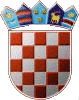 	      REPUBLIKA HRVATSKA            KRAPINSKO-ZAGORSKA ŽUPANIJA                   OPĆINA STUBIČKE TOPLICE                           OPĆINSKO VIJEĆEKLASA: 400-08/14-01/34URBROJ: 2113/03-01-14-3Stubičke Toplice, 29.12.2014.OBRAZLOŽENJE   2. IZMJENE PRORAČUNA OPĆINE STUBIČKE TOPLICEZA 2014. GODINU	Prema 2. izmjeni proračuna za 2014. godinu Općina Stubičke Toplice planira prihode u iznosu od 14.220.350,00 kn. U plan je uvršten preneseni manjak prihoda iz 2013. godine u iznosu 989.438,01 kn tako da rashodi iznose 13.230.911,99 kn. Proračun je smanjen za 707.150,00 kn.             Proračun općine Stubičke Toplice za 2014. godinu donesen je na sjednici Općinskog vijeća Općine Stubičke Toplice održanoj 14. studenog 2013. godine. Prva izmjena proračuna za 2014. godinu donesena je na sjednici Općinskog vijeća 29.07.2014. godine.	Kod izrade proračuna u obzir je uzeto ekonomsko i gospodarsko stanje na području naše općine, a također i čitave države. 	Najveće učešće u ukupnim prihodima odnosi se na prihode od poslovanja koji su planirani u iznosu od  14.215.750,00 kn i čine 99,97% ukupno planiranih prihoda proračuna. Planirani prihodi od prodaje nefinancijske imovine iznose 4.600,00 kn i čine 0,03% ukupnih prihoda. Najznačajniji prihodi Proračuna su prihodi od poreza koji čine 69,62% ukupnih prihoda. Planiraju se u iznosu 9.897.000,00 kn. Konto 611 - prihodi od poreza na dohodak – planirano 9.200.000,00 kn ili 64,72% od ukupnog iznosa proračunskih prihoda. Plan je smanjen imajući u vidu  ostvarene prihode tijekom jedanaest mjeseci.Konto 613 - porez na imovinu – ukupno je predviđeno 567.000,00 kn što je 3,99% od ukupnog iznosa prihoda proračuna, a sastoji se od:  poreza na kuće za odmor - planirano 325.000,00 kn. Porez na kuće za odmor plaća se u iznosu 10,80 kn po m² neto korisne površine stambenog prostora. Porez  na korištenje javnih površina planiran je u iznosu  45.000,00 kn, te porez  na promet nekretnina koji je planiran u iznosu 197.000,00 kn. Plan prihoda od poreza na imovinu smanjen je za 78.000,00 kn, a utvrđen je u skladu sa dosadašnjom razinom ostvarenja. Znatno su smanjeni prihodi od poreza na promet nekretnina radi smanjenog prometa na tržištu nekretnina.Konto 614 - Porezi na robu i usluge – ukupno planirano 130.000,00 kn što je 0,91% od ukupnog plana, od čega poreza na potrošnju 80.000,00 kn, a poreza na tvrtku 50.000,00 kn.Porez na potrošnju alkoholnih i bezalkoholnih pića i piva u ugostiteljskim objektima plaća se po stopi od 3%.  Porez na tvrtku odnosno naziv plaćaju godišnje pravne i fizičke osobe koje su obveznici poreza na dobit ili poreza na dohodak i registrirane su za obavljanje djelatnosti, u iznosima od 370,00 kn do 1.200,00 kn. Pomoći iz inozemstva (darovnice) i od subjekata unutar općeg proračuna – proračunom se planiraju prihodi od pomoći u iznosu 1.522.350,00 kn i čine 10,71% od proračuna, a u odnosu na tekući plan povećane su za 361.650,00 kn.U strukturi prihoda od pomoći pojedine vrste pomoći planirane su kako slijedi:   Konto 633 – Pomoći iz proračuna – iz županijskog proračuna predviđeno je ukupno 179.550,00 kn tekućih pomoći, a za sufinanciranje cijene prijevoza učenika osnovne škole u iznosu 115.000,00 kn, za ogrjev socijalno ugroženim obiteljima i samcima 18.050,00 kn, za sufinanciranje manifestacije brdska utrka „Nagrada Stubičkih Toplica“ 6.500,00 kn te za male komunalne akcije 40.000,00 kn. Od državnog proračuna očekuje se 500.000,00 kn već ustaljenih tekućih pomoći.Kapitalne pomoći iz državnog proračuna planirane su u iznosu 260.000,00 kn, a za sufinanciranje kapitalnih investicija (Projekt auto kamp 250.000,00 kn te za Program poticanja slobodnog pristupa Internetu u turističkim destinacijama „Hotspot Croatia“ u 2014. godini u iznosu 10.000,00 kn)Kapitalne pomoći iz županijskog proračuna planirane su u iznosu 241.100,00 kn, a namijenjene su za sufinanciranje sanacije klizišta u Strmcu Stubičkom te za izgradnju auto kampa.Kapitalne pomoći od ostalih izvanproračunskih korisnika državnog proračuna planirane su u ukupnom iznosu 341.700,00 kn, a za sufinanciranje poboljšanja toplinske učinkovitosti zgrada javne namjene – Vatrogasni dom u Pili i Mjesni društveni dom u Pili u iznosu 336.000,00 kn te za sufinanciranje provedbe energetskog pregleda i energetskog certificiranja zgrade Dječjeg vrtića „Zvirek“ i Mjesnog doma u Pili u ukupnom iznosu 5.700,00 kn. Prihodi od imovine - 2. izmjenom proračuna u 2014. godini planiraju se u iznosu 383.400,00 kn ili 2,70% od proračuna te su u odnosu na sadašnji plan povećani za 34.600,00 kn, a sastoje se od prihoda od financijske imovine i prihoda od nefinancijske imovine. Konto 641 – prihodi od  financijske imovine planirani su u iznosu 105.600,00 kn ili 0,74% od  ukupnog proračuna – tu su uključene bankovne kamate na deponirana sredstva po viđenju. Planirano je 600,00 kn. Prihodi od zateznih kamata po zakašnjenju u plaćanju potraživanja planirani su u iznosu od 105.000,00 kn te je isti prihod  povećan u odnosu na tekući plan radi intenzivnog provođenja naplate potraživanja iz prijašnjih godina. Konto 642 – prihodi od nefinancijske imovine planirani su u iznosu od 277.800,00 kuna ili 1,95 % od proračuna. Isti prihodi povećani su u odnosu na tekući plan za 29.600,00 kn. Tu su uključene naknade za koncesije – predviđeno je ukupno 37.500,00 kn od poduzeća Eko-flor plus doo  za odvoz smeća 25.000,00 kn. Prihodi od zakupa poslovnih objekata planiraju se u iznosu  75.000,00 kn, a  odnose se na prihode od davanja u zakup  Doma u Strmcu Stubičkom,  za iznajmljivanje ljetnih terasa na tržnici, za davanje u najam športsko rekreacijskog jezera za ribolov i rekreaciju, za najam prostora Domu zdravlja te za najam ureda turističkoj zajednici. Prihod od spomeničke rente planiran je u iznosu od 300,00 kn,  45.000,00 kn planira se od prava služnosti. Naknada za zadržavanje nezakonito izgrađene zgrade u prostoru planirana je u iznosu od 120.000,00 kn koji prihod je povećan za 20.000,00 kn u odnosu na tekući plan radi provođenja postupka legalizacije nezakonito izgrađenih zgrada u prostoru, a isti nam pripada u iznosu od 30% ukupno zaduženog po svakom pojedinom obvezniku.Konto 651- Upravne i administrativne pristojbe planirane su u iznosu 12.000,00 kn, što je 0,08% proračuna. Tu su uključeni prihodi od gradskih i upravnih pristojbi  koji su planirani u iznosu 9.000,00 kn i prihodi od boravišne pristojbe koju uplaćuje Turistička zajednica općine, a predviđeno je 3.000,00 kn. Smanjen je plan prihoda od boravišne pristojbe imajući u vidu  ostvarenje koje pokazuje tendenciju pada. Konto 652 – Prihodi po posebnim propisima – planirani su u ukupnom iznosu 28.700,00 kn ili 0,20% od ukupnog proračuna. Strukturu ovih prihoda čine prihodi od doprinosa za šume u iznosu 300,00 kn, prihodi od građana za sufinanciranje izgradnje kanalizacije i asfaltiranje cesta u iznosu 6.500,00 kn koje je naplata potraživanja iz prijašnjih godina te ostali nespomenuti prihodi po posebnim propisima koji su planirani u iznosu 15.000,00 kn. Također su planirani Ostali prihodi za posebne namjene, a koriste se za pokriće doprinosa u programu Stručno osposobljavanje  za rad bez zasnivanja radnog odnosa  u iznosu 6.900,00 kn za 7 mjeseci u 2014. godini dok je ostatak sredstava iskazan na vremenskom razgraničenju i priznaje se kao prihod u 2015. godini. Hrvatski zavod za zapošljavanje doznačuje navedena sredstva.Konto 653 – Komunalni doprinosi i naknade planirani su u iznosu 2.015.300,00 kn ili 14,18% od proračuna.  Plan ovih prihoda povećan je za smanjen je za 374.700,00 kn. Ovi prihodi sastoje se od: komunalnog doprinosa čija naplata je određena  Odlukom o komunalnom doprinosu. Sredstva komunalnog doprinosa namijenjena su financiranju gradnje objekata i uređaja komunalne infrastrukture: javnih površina, nerazvrstanih cesta, javne rasvjete te je  planirano 1.300.000,00 kn koji plan je smanjen radi smanjenja cijene komunalnog doprinosa te smanjenog obima gradnje građevinskih objekata. Prihod od komunalne naknade za stambeni prostor u iznosu 200.000,00 kn te prihod od komunalne naknade za poslovni prostor – plan je 500.000,00 kn u cijelosti se raspoređuju na provođenje programa radova na održavanju komunalne infrastrukture, a u skladu s Programom gradnje objekata i uređaja komunalne infrastrukture. Prihod od priključaka na vodovodnu mrežu planiran je u iznosu 15.300,00 kn. Konto 661 – prihodi od prodaje proizvoda i robe te pruženih usluga- za lokalni vodovod Sljeme-Pila-Strmec Stubički, planirano je 250.000,00 kn ili 1,76% od proračuna. Obračune i naplatu potrošnje vode obavlja  općina za Mjesne odbore Strmec Stubički i Pila.Konto 681- Kazne i upravne mjere - planirani su prihodi u iznosu 12.000,00 kn, a za uplaćene troškove prisilne naplate po izdanim rješenjima o ovrsi.Konto 683 – Ostali prihodi – planirani su u iznosu 95.000,00 kn. Obuhvaćaju prihode jamčevine, natječaje, povrate, te druge manje prihode koji se ne planiraju zasebno. Konto 711 – Prihodi od prodaje materijalne imovine -  prirodnih bogatstava – planirani su u iznosu 2.800,00 kn, a odnose se na prodaju građevinskog zemljišta.Konto 721 – Prihodi od prodaje građevinskih objekata – planirano je 1.800,00 kn, a to je prihod od prodaje stanova na kojima postoji stanarsko pravo. Stanovi se otplaćuju u mjesečnim ratama na 26 i 28 godina počevši od 1992. godine. Od prikupljenih sredstava 55% se uplaćuje u državni proračun na kraju godine.PRIKAZ ORGANIZACIJSKE STRUKTURE I OSNOVNI ZADATAK UPRAVNIH TIJELA OPĆINE STUBIČKE TOPLICE	Općina Stubičke Toplice ima ustrojen Jedinstveni upravni odjel. U Jedinstvenom upravnom odjelu ukupno je zaposleno jedanaest djelatnika od čega sedam službenika i četiri namještenika te dvoje zaposlenih u programu javnih radova i jedan zaposleni prema programu Stručno osposobljavanje  za rad bez zasnivanja radnog odnosa. Jedinstveni upravni odjel  obavlja poslove iz samoupravnog djelokruga Općine kao jedinice lokalne samouprave, sukladno Statutu Općine, zakonima i drugim propisima.   RASHODI	Drugom izmjenom proračuna planirani iznos prihoda proračuna za 2014. godinu raspodijeljen je na način da planirani rashodi poslovanja iznose 7.643.561,99 kn ili 57,77% ukupnih rashoda dok rashodi za nabavu nefinancijske imovine iznose 5.587.350,00  kn ili 42,23% od ukupnih rashoda. U plan je uvršten manjak prihoda iz 2013. godine u iznosu  989.438,01 kn tako da rashodi iznose 13.230.911,99 kn. 	U nastavku se daje pojašnjenje predloženog plana rashoda za 2014. godinu nakon 2. izmjene, po pojedinim grupama. RASHODI POSLOVANJA	Rashodi poslovanja planiraju se u iznosu 7.643.561,99 kn ili 57,77% ukupnih rashoda, drugom izmjenom proračuna smanjeni su za 218.150,00 kn, a sastoje se od: Rashoda za zaposlene 	Rashodi za zaposlene planiraju se u iznosu 2.152.311,99 kn, a planirani su prema broju planiranih popunjenih radnih mjesta u 2014. godini. Planirana sredstva obuhvaćaju bruto plaće, doprinose na plaće i ostale rashode za zaposlene u Jedinstvenom upravnom odjelu Općine Stubičke Toplice i zaposlene kod proračunskog korisnika. U odnosu na 1. izmjenu proračuna sredstva za zaposlene u jedinstvenom upravnom odjelu su  povećana za 53.487,00 kn. Povećanje se odnosi na povećanje rashoda za plaće i doprinosa radi zapošljavanja dvije djelatnice u programu javnih radova, a za koje se nisu planirala sredstva u 1. izmjeni proračuna te povećanja ostalih rashoda za zaposlene. Smanjen je iznos sredstava za plaće zaposlenih u dječjem vrtiću radi manjeg broja djece za koje općina sufinancira boravak u dječjem vrtiću, a koja sredstva se koriste za plaće zaposlenih.Materijalni rashodi	Planiraju se u iznosu 3.847.300,00 kn, a odnose se na  rashode za izvršavanje programskih aktivnosti i za redovno poslovanje. U odnosu na tekući plan smanjeni su za 241.610,00 kn. 	U strukturi materijalnih rashoda  najveći je udio rashoda za usluge koji su planirani u iznosu 2.960.910,00 kn, a odnose se na komunalne usluge, usluge promidžbe i informiranja, zakupnine, usluge tekućeg i investicijskog održavanja građevinskih objekata i opreme, i drugi rashodi vezani za potrebe jedinstvenog upravnog odjela; za održavanje zelenih površina, nerazvrstanih cesta, javne rasvjete, dječjih igrališta, lokalnog vodovoda. Povećani   su u odnosu na 1. izmjenu  plana za 291.210,00 kn. 	Nadalje slijede rashodi za materijal i energiju koji su planirani u iznosu 533.140,00 kn, a obuhvaćaju troškove uredskog materijala, literature, sredstava za čišćenje, radnu odjeću troškove električne energije i sitnog inventara za potrebe jedinstvenog upravnog odjela, za nabavu namirnica, didaktičke opreme, literature i plina za potrebe proračunskog korisnika te troškove materijala i dijelova za održavanje cesta, zelenih površina te javne rasvjete, a smanjeni su drugom izmjenom za 60.700,00 kn. Naknade troškova zaposlenima planirane su u iznosu 86.500,00 kn, a odnose se na naknade troškova prijevoza na posao i s posla, za službena putovanja i stručno usavršavanje zaposlenih te su smanjeni za 3.000,00 kn u odnosu na 1. Izmjenu plana. Naknade troškova osobama izvan radnog odnosa planirane su u iznosu 6.900,00 kn, a koji rashodi se odnose na jednu zaposlenu osobu po programu „Stručno osposobljavanje za rad bez zasnivanja radnog odnosa“.	Ostali nespomenuti rashodi poslovanja planirani su u iznosu 259.850,00 kn, a sastoje se od naknada za rad predstavničkih i izvršnih tijela, povjerenstava i slično, rashode za reprezentaciju, premije osiguranja imovine, prijevoznih sredstava i zaposlenih, a 2. izmjenom su povećani za 14.100,00 kn.Financijski rashodi	Planiraju se u iznosu 26.500,00 kn, a odnose se na rashode za usluge platnog prometa i ostale nespomenute financijske rashode koji nisu zasebno navedeni, a u odnosu na 1. izmjenu plana financijski rashoda smanjeni su za 5.500,00 kn. Smanjenje  se odnosi na ostale nespomenute financijske rashode.Subvencije	Planiraju se u iznosu 47.000,00 kn, a odnose se na subvencioniranje kamate obrtnicima malim i srednjim poduzetnicima iz kreditnih programa po ugovorima te  subvencija poljoprivrednicima. Plan je povećan za 19.000,00 kn i to subvencije kamate malim i srednjim poduzetnicima za 14.000,00 kn, a subvencije poljoprivrednicima za 6.000,00 kn. Pošto nije bilo subvencija za izdavanje knjige ne planiraju se sredstva koja su prvobitno bila 1.000,00 kn.Pomoći dane u inozemstvo i unutar općeg proračuna	Planiraju se u iznosu 268.900,00 kn te se u najvećem dijelu odnose na rashode za sufinanciranje potreba u školstvu, za javnu vatrogasnu postrojbu, za sufinanciranje rada logopedske službe, obiteljskog centra, pomoć poplavljenim područjima te pomoć za sanaciju krova Općinskog suda u Zlataru (zgrada suda u Donjoj Stubici). Plan je smanjen za 7.200,00 kn u odnosu na 1. Izmjenu plana.Naknade građanima i kućanstvima na temelju osiguranja i druge naknade	Planiraju se u iznosu 645.350,00 kn , a odnose se na naknade unutar socijalnog programa Općine Stubičke Toplice za 2014. godinu koji obuhvaća naknade podmirenja troškova stanovanja u novcu i u naravi, troškove školske kuhinje, pogrebne troškove, poklon pakete socijalno ugroženim obiteljima i samcima za blagdan Uskrsa i Božića, ljetovanje djece, jednokratna pomoć za novorođenče u iznosu  1.000,00 kn, a za treće i svako dalje rođeno dijete 1.500,00 kn, za sufinanciranje cijene prijevoza učenika i studenata, za stipendije učenicima i studentima te za pomoć i njegu u kući u smislu dostave toplih obroka. U odnosu na 1. izmjenu, plan je smanjen za 36.550,00 kn.Ostali rashodiPlaniraju se u iznosu 656.200,00 kn, a obuhvaćaju tekuće donacije za financiranje udruga i programa javnih potreba u kulturi i sportu te religijske potrebe, za rad dobrovoljnih vatrogasnih društava u Strmcu Stubičkom i u naselju Pila te za rad turističke zajednice. Plan je smanjen za 395.397,00 kn i to najvećim dijelom na stavci tekuće donacije za rad dobrovoljnih vatrogasnih društava.RASHODI ZA NABAVU NEFINANCIJSKE IMOVINEPlaniraju se u iznosu 5.587.350,00 kn i čine udio u ukupnim rashodima od 42,23%, drugom izmjenom proračuna smanjeni su za 489.000,00 a sastoje se od: Rashoda za nabavu neproizvedene dugotrajne imovinePlanirani su u iznosu 1.351.000,00 kn i smanjeni su   u odnosu na 1. Izmjenu plana za 61.500,00 kn, a odnose se na otkup zemljišta za proširenje ribnjaka, za kupovinu zemljišta za put prema autobusnom kolodvoru i građevinu autobusni kolodvor, za kupovinu zemljišta za gradnju groblja te za ulaganje na tuđoj imovini radi prava korištenja koja je stavka smanjena   te se za isto planira 129.000,00 kn. Najveći iznos povećanja evidentiran je na stavci rashoda za kupovinu zemljišta za gradnju groblja.Rashodi za nabavu proizvedene dugotrajne imovinePlanirani su u iznosu 3.572.350,00 kn, a odnose se na izgradnju građevinskih objekata (nogostupi, asfaltiranje i izgradnja cesta, javne rasvjete, dogradnja školske zgrade, izgradnja mosta, sanacija klizišta), rashode za nabavu  opreme te na rashode za nabavu nematerijalne proizvedene imovine (detaljni plan uređenja, izmjene i dopune prostornog plana). U odnosu na tekući plan smanjeni su za 495.200,00 kn.Rashodi za dodatna ulaganja na nefinancijskoj imoviniPlaniraju se rashodi za dodatna ulaganja na građevinskim objektima u iznosu 664.000,00 kn za poboljšanje toplinske učinkovitosti na Mjesnom društvenom domu i Vatrogasnom domu u Pili. Plan rashoda je povećan za 67.700,00 kn.PRIKAZ PROGRAMA S OPISOM OPĆIH I POSEBNIH CILJEVAPOSEBNI DIOU posebnom dijelu proračuna raspoređeni su rashodi  po namjenama uvažavajući prioritet u financiranju osnovnih obveznih zakonskih funkcija kao i obveza što proizlaze iz važećih zakona i na zakonu zasnovanih odluka predstavničkog tijela.Svi rashodi raspoređeni su po programima koji se sastoje od aktivnosti i projekata vezanih za provođenje tih programa, sa zakonskom osnovom za uvođenje programa, ciljevima i pokazateljima uspješnosti programa te procjenom potrebnih sredstava za njihovo provođenje u 2014. godini.U nastavku se daje pregled programa po glavama, % udjela pojedine glave u ukupnim rashodima za 2014. godinu, plan za 2014. godinu kao i iznos smanjenja ili povećanja u odnosu na 1. izmjenu plana.10 RAZDJEL: PREDSTAVNIČKA I IZVRŠNA TIJELA GLAVA 05 – OPĆINSKO VIJEĆE Ukupno planirana sredstva: 342.200,00 kn ili 2,59% ukupnih rashodaPovećanje u odnosu na 1. izmjenu plana je za 8.000,00 kn.1001 PROGRAM: Redovan rad predstavničkog tijela Planirana sredstva: 310.700,00 knPovećanje u odnosu na 1. Izmjenu plana je za 11.000,00 kn. 	Za usluge promidžbe i informiranja ukupno je predviđeno 121.000,00 kn i to za usluge oglašavanja na Radio Stubici te oglašavanje u Narodnim novinama, Večernjem listu i drugim novinama, radio emisije, te objave akata u Službenom glasniku KZŽ. Za tisak općinskog glasila „Toplički zvirek“ planira se 22.000,00 kuna.Naknade za rad predstavničkih tijela – planom je predviđeno 64.100,00 kn za naknade i pripadajuće poreze i doprinose , članovima Općinskog vijeća,  članovima povjerenstva i raznih komisija za prisustvovanje sjednicama Općinskog vijeća te članovima mjesnih odbora. Naknada za  rad za predsjednika Općinskog vijeća sa pripadajućim porezima i doprinosima planirana je u iznosu 46.000,00 kuna, a naknada za rad zamjenika načelnika planirana je u iznosu 11.500,00 kn.Za proslavu Dana Općine planira se 41.100,00 kuna. Za tekuće donacije političkim strankama planirano je 5.000,00 kn koja sredstva se isplaćuju temeljem Odluke o financiranju političkih stranaka.OPĆI CILJ: Osigurati participaciju građana u odlučivanju kroz predstavnike koje na izborima biraju u predstavničko tijelo – Općinsko vijeće, te potrebne uvjete za njihov rad kroz donošenje kvalitetnih odluka i zaključaka s ciljem poboljšanja života na području Općine.  POSEBNI CILJ: Planirati potrebna sredstva za isplatu pripadajuće naknade za rad članova Općinskog vijeća i njegovih radnih tijela, Predsjednika vijeća te zamjenika načelnika, kao i ostalih potrebnih uvjeta za kvalitetno održavanje sjednica, transparentan rad i dostupnost svih informacija održavanjem sjednica, izvještavanjem kroz napise u tisku i drugim oblicima javnog priopćavanja, uključujući i web stranice Općine te objavom svih akata u službenom glasniku. Također je u planu izdavanje općinskog glasila  „Toplički zvirek“ koji će iznmno u 2014. godini biti tiskan jednom godišnje. Kod donošenja Odluka potrebno je voditi računa o tome da iste budu usklađene sa važećim Zakonima i Odlukama te ostalim propisima na nivou Jedinice lokalne samouprave.  Političkim strankama koje imaju svoje zastupnike u Općinskom vijeću, u skladu s odredbama zakona, osigurati financijska sredstva za njihovu djelatnost. Ovaj cilj realizirat će se odlukom o raspoređivanju sredstava političkim strankama za 2014. godinu u kojoj će se odrediti ukupna sredstva koja će pripasti pojedinoj stranci i način isplate. Dan Općine obilježava se održavanjem svečane sjednice Općinskog vijeća i drugih uzvanika na kojoj se između ostalog zaslužnim pojedincima dodjeljuju javna priznanja.  Također su tim povodom upriličena kulturna i sportska događanja. Sukladno navedenome, za prigodno obilježavanje Dana općine osiguravaju se potreba sredstva. ZAKONSKA OSNOVA:      1.Zakon o lokalnoj i područnoj (regionalnoj) samoupravi (NN br. 33/01, 60/01, 106/03, 129/05 , 109/07, 125/08, 36/09 i 150/11, 44/12 i 19/13)2. Odluka o visini naknade (Službeni glasnik KZŽ 16/09)    3.Odluka o plaći i drugim primanjima načelnika i zamjenika načelnika Općine Stubičke Toplice     (Službeni    glasnik Krapinsko zagorske županije 14/10)4. Zakon o financiranju političkih  aktivnosti i izborne promidžbe (NN br. 24/11, 61/11 i 27/13)POKAZATELJ USPJEŠNOSTI:Broj održanih sjednica Općinskog vijeća te  broj donesnih akata tijekom 2014. godine, broj objavljenih vijesti na općinskoj web stranici, broj gostovanja u elektronskim medijima vezano uz nadležnost načelnika, broj građana uključenih u obilježavanje Dana općine, broj uručenih priznanja te broj organiziranih događaja povodom Dana općine.1002 PROGRAM:  Donacije udrugama od posebnog značajaPlanirana sredstva: 31.500,00 knSmanjenje u odnosu na 1. Izmjenu plana je za 3.000,00 knSredstva su raspoređena kako je vidljivo u tablici   posebnog dijela proračuna. OPĆI CILJ: Podržavanje rada udruga građana koje djeluju na području Općine i udruga u koje su uključeni građani općine, a djeluju u susjednim Općinama. Osigurati financijska sredstva za njihovu djelatnost.POSEBNI CILJ: Dodjela sredstava navedenim udrugama na temelju prijedloga za uvrštenje u Proračun Općine, a koji su udruge dostavile.POKAZATELJI USPJEŠNOSTI:Broj udruga građana u koje su uključeni građani s područja općine Stubičke Toplice te njihov broj kao i broj realiziranih programa istih.ZAKONSKA OSNOVA:Zakon o lokalnoj i područnoj (regionalnoj) samoupravi (NN br.33/01, 60/01, 106/03, 129/05 , 109/07, 125/08 i 36/09, 150/11, 144/12 i 19/13)Zakon o udrugama (NN br. 88/01 i 11/02)GLAVA 10 – JEDINSTVENI UPRAVNI ODJEL Ukupno planirana sredstva: 2.192.821,99 kn ili 16,57% od ukupnih rashodaPovećanje u odnosu na 1. izmjenu plana  je za 39.597,00 kn.1003 PROGRAM: Redovan rad Jedinstvenog upravnog odjela   Planirana sredstva: 2.192.821,99 knPovećanje u odnosu na 1. izmjenu plana je za  39.597,00kn.Redovan rad Jedinstvenog upravnog odjela je sastavni dio programa 1003, u okviru kojeg se nalaze planirane aktivnosti i projekti.Za rashode za zaposlene planirano je 1.534.311,99 kn koji rashodi su povećani u odnosu na tekući  plan za 53.487,00 kn radi povećanje rashoda za plaće i doprinose radi zapošljavanja dvije djelatnice u programu javnih radova, a za koje se nisu planirala sredstva u 1. Izmjeni proračuna.Za materijalne rashode planirano je 600.610,00 kuna koji su smanjeni za 8.390,00 kn u odnosu na 1. izmjenu plana. Smanjena je stavka naknade troškova zaposlenima koja se najvećim dijelom odnosi na  naknadu za prisustvovanje seminarima. Rashodi za materijal i energiju smanjeni su za 3.000,00 kn te se planiraju u 2. izmjeni plana u iznosu 127.000,00 kn, a odnose se na uredski materijal, radnu odjeću, stručnu literaturu, ostali sitni materijal i energiju. Rashodi za usluge planiraju se u iznosu 314.810,00 kn te su u 2. izmjeni proračuna smanjeni za 6.890,00 kn. Povećan je plan rashoda za usluge telefona i  poštarine, a smanjeni su rashodi za usluge tekućeg i investicijskog održavanja postrojenja i opreme, građevinskih objekata te prijevoznih sredstava a planiraju se sredstva  za ugovor o djelu. Ostali nespomenuti rashodi poslovanja planirani su u iznosu 72.300,00 kn i povećani su za 4.500,00 kn. Za financijske rashode planirano je 26.500,00 kuna koji plan je smanjen za 5.500,00 kn. Naknade ostalih troškova  planirane su u iznosu 6.900,00 kn, a to su troškovi doprinosa u programu „Stručno osposobljavanje za rad bez zasnivanja radnog odnosa“ za jednog zaposlenog u Jedinstvenom upravnom odjelu. Za nabavu opreme za potrebe Jedinstvenog upravnog odjela planirano je 24.500,00 kn i to za nabavu fotokopirnog aparata te  programskog paketa za proračunsko računovodstvo (PDV).OPĆI CILJ: Priprema svih akata, provođenje donesenih odluka, zaključaka i slično, objava akata Općinskog vijeća, praćenje njihovog izvršenja; poslove javne nabave, poslovi pripreme i izrade akata načelnikaPOSEBNI CILJ: Ažurno i kvalitetno vođenje svih poslova u svrhu kojih je Jedinstveni upravni odjel osnovan, transparentan rad kroz dostupnost građanima tokom radnog vremena bez ograničenog vremena za rad sa strankama.ZAKONSKA OSNOVA:1. Zakon o lokalnoj i područnoj (regionalnoj) samoupravi (NN br.33/01, 60/01, 106/03, 129/05 , 109/07, 125/08, 36/09, 150/11, 144/12 i 19/13)2.Pravilnik o unutarnjem redu Jedinstvenog upravnog odjela Općine Stubičke Toplice, KLASA:023-05/12-01/4, URBROJ:2113/03-03-12-2 od 03.07.2012.3. Odluka o koeficijentima za obračun plaća službenika i namještenika u Jedinstvenom upravnom odjelu Općine Stubičke Toplice (službeni glasnik KZŽ br.15/12) 4. Odluka o ustrojstvu i djelokrugu Jedinstvenog upravnog odjela Općine Stubičke Toplice (Službeni glasnik Krapinsko-zagorske županije 02/10) 5. Zakon o službenicima i namještenicima u lokalnoj i područnoj (regionalnoj) samoupravi (Nar. nov.br. 86/08 i 61/11)6. Odluka o reguliranju prava i obveza službenika i namještenika Jedinstvenog upravnog odjela Općine Stubičke Toplice (Službeni glasnik KZŽ br. 14/2010)    7. Odluka o plaći i drugim primanjima načelnika i zamjenika načelnika Općine Stubičke Toplice     (Službeni glasnik Krapinsko zagorske županije 14/10)POKAZATELJI USPJEŠNOSTI: Pravodobnost usklađivanja općih akata sa zakonom, redovno održavanje sjednica predstavničkog tijela i radnih tijela, objava akata koje donose tijela Općine u Službenim novinama i web stranicama, broj riješenih upravnih i neupravnih predmeta, pravodobnost u postupanju u sudskim postupcima, pravodobnost u pripremi materijala za sjednice predstavničkog tijela i njegovih radnih tijela te priprema materijala za donošenje odluka načelnika i praćenje aktivnosti drugih korisnika koji se financiraju u programima, kandidiranje projekata za financiranje od strane europskih i drugih fondova, transparentnost u radu.GLAVA 15 – JAVNI RED I SIGURNOSTUkupno planirana sredstva: 179.250 kn ili 1,35% od ukupnih rashodaSmanjenje u odnosu na 1. izmjenu plana  je za 414.547,00 kn.1010 PROGRAM: Razvoj vatrogastva i pružanje zaštite od požaraPlanirana sredstva: 168.650,00 knSmanjenje u odnosu na 1. izmjenu plana  je za 414.547,00 kn.Za DVD Pila i Strmec Stubički planirana su sredstva u iznosu 25.000,00 kn koliko će   biti isplaćeno do kraja tekuće godine.   Za JVP Zabok planirano je 122.400,00 kn koji iznos će biti također isplaćen do kraja tekuće godine. U planu je nabava  dva hidranta koji će biti postavljeni na području općine, a planira se za to 21.250,00 kn. 1011 PROGRAM: Civilna zaštita Planirana sredstva: 5.000,00 knZa Civilnu zaštitu planiraju se sredstva u iznosu 5.000,00 OPĆI CILJ: Provođenjem protupožarne i civilne zaštite osigurati sigurnost građana Općine Stubičke Toplice, zaštititi materijalna i kulturna dobra i okoliš od požara, poplava i većih nesreća.POSEBNI CILJ: Na području Općine Stubičke Toplice djeluju dva Dobrovoljna vatrogasna društva i to DVD Pila i DVD Strmec Stubički te Općina sufinancira njihov rad u okviru Zakonskih propisa. U planu je nabava hidranata.Sredstva se planiraju i za Javnu vatrogasnu postrojbu u Zaboku.Također se planiraju sredstva za službenu, radnu i zaštitnu odjeću i obuću za ekipe civilne zaštite, dodatno obrazovanje članova postrojbi civilne zaštite.ZAKONSKA OSNOVA:Zakon o vatrogastvu (NN 106/99, 117/01, 36/02 – Odluka USRH, 96/03, 139/04- proč.tekst i 174/04, 38/09 i 80/10)Zakon o zaštiti od požara (NN. br. 92/10)POKAZATELJI USPJEŠNOSTI: Broj ugašenih požara i drugih intervencija DVD-ova, količina nabavljene opreme i kupljenih vozila.1013 PROGRAM: Zaštita i spašavanjePlanirana sredstva: 5.600,00 kn  Za tekuće donacije Hrvatskoj gorskoj službi spašavanja planirano je 5.600,00 kn. OPĆI CILJ: zaštita i spašavanjePOSEBNI CILJ: sufinanciranje troškova pripravnosti, održavanja spremnosti i redovite djelatnosti HGSS Stanice Krapina temeljem sklopljenog ugovora i usvajanjem planova za provođenje zaštite i spašavanja, a u skladu s važećim Zakonskim propisima. ZAKONSKA OSNOVA:Zakon o Hrvatskoj gorskoj službi spašavanja (NN br. 79/06)Zakon o zaštiti i spašavanju (NN br. 174/04, 79/07, 38/09 i 127/10.POKAZATELJI USPJEŠNOSTI:Provedene mjere i aktivnosti vezane uz izgradnju i unapređenje sustava zaštite i spašavanja.GLAVA 20 – EKONOMSKI POSLOVIUkupno planirana sredstva: 1.057.550,00 kn ili 7,99% od ukupnih rashodaPovećanje u odnosu  na 1. izmjenu plana  je za 158.800,00 kn.1015 PROGRAM: Poticanje u poljoprivrediPlanirana sredstva: 108.000,00 knPovećanje u odnosu na 1. izmjenu plana je za 14.000,00 kn.Za veterinarske usluge planira se 2.000,00 kn, za higijeničarsku službu te provođenje deratizacije planira se 85.000,00 kuna.Za subvencioniranje poljoprivredne proizvodnje planira se  21.000,00 kn. Plan je povećan za 6.000,00 kn radi povećanog broja zahtjeva od strane poljoprivrednika za subvencije. OPĆI CILJ: Obavljanje higijeničarske službe, veterinarske usluge, deratizacija i dezinsekcija, te subvencioniranje poljoprivredne proizvodnje.POSEBNI CILJ: Sufinanciranje umjetnog osjemenjivanja krava i krmača  te sufinanciranje poljoprivredne proizvodnje u vidu sadnje voćaka, vinove loze te borova radi poticanja stanovništva na povećanje poljoprivredne proizvodnje i gospodarske djelatnosti. Sufinanciranje aktivnosti koje na području Općine provodi higijeničarska služba sukladno Zakonu o veterinarstvu. Također je dva puta  godišnje potrebno provesti deratizaciju i dezinsekciju na cijelom području. ZAKONSKA OSNOVA:1. Zakon o komunalnom gospodarstvu (NN br. 36/95, 109/95, 21/96, 70/97, 128/99, 57/00, 129/00, 59/01, 26/03, 82/04, 110/04, 178/04, 38/09,  79/09, 153/09, 49/11, 84/11,  90/11, 144/12 i 94/13)2. Zakon o veterinarstvu (NN br. 41/07,155/08-Uredba i 55/11)3. Zakon o lokalnoj i područnoj (regionalnoj) samoupravi (NN br.33/01, 60/01, 106/03, 129/05 , 109/07, 125/08, 36/09, 150/11, 144/12 i 19/13)POKAZATELJ USPJEŠNOSTI: Broj aktivnih poljoprivrenih gospodarstava, uspješnost suzbijanja štetočina u domaćinstvima1016 PROGRAM: Razvoj malog i srednjeg poduzetništvaPlanirana sredstva: 26.000,00 knPovećanje u odnosu na 1. izmjenu plana je za 14.000,00 kn.Planirana su sredstva za subvencioniranje poduzetničkih kredita za četiri korisnika s područja općine Stubičke Toplice u iznosu 26.000,00 kn, Za financiranje   funkcioniranja Lokalne akcijske grupe (LAG-a) „Zeleni bregi“ planira se 10.000,00 kn. LAG „Zeleni bregi“ osnovan je u svrhu stvaranja lokalnog partnerstva sa ciljem osmišljavanja dugoročnog potencijala njihovog ruralnog područja. OPĆI CILJ: subvencije obrtnicima, malim i srednjim poduzetnicima, osnivanje LAG-aPOSEBNI CILJ:   podržavanje programa kreditiranja  malog i srednjeg poduzetništva. Planiraju se sredstva za subvencioniranje kamate u visini od 1%-tnog poena podnositeljima zahtjeva kojima su odobreni krediti, a sukladno potpisanom Ugovoru o „Programu razvoja  malog i srednjeg poduzetništva“.  Cilj je poticanje obrtnika i malih poduzetnika na povećanje gospodarske djelatnosti. Osnivanje LAG-a   u svrhu stvaranja lokalnog partnerstva sa ciljem osmišljavanja dugoročnog potencijala njihovog ruralnog područja. POKAZATELJI USPJEŠNOSTI: Broj potpisanih ugovora s poslovnim bankama te zainteresiranost obrtnika, malih i srednjih poduzetnika na povećanje gospodarske aktivnosti ulaganjem u vlastiti posao1017 PROGRAM: Promicanje i razvoj turizmaPlanirana sredstva: 913.550,00 kn Povećanje u odnosu na 1. Izmjenu plana je za 145.800,00 kn.Za kupovinu zemljišta za proširenje športsko rekreacijskog jezera planirano je 27.000,00 kn. Budući da tijekom 2014. godine neće započeti radovi na proširenju športsko rekreacijskog jezera ne planiraju se za tu namjenu sredstva. Za ishođenje dokumentacije za upis objekta  sanitarnog čvora i spremišta   uz ribarsku kućicu pored športsko-rekreacijskog jezera u zemljišne knjige planirano je 4.500,00 kuna. Za donaciju sredstava Turističkoj zajednici Općine planira se 316.000,00 kuna. Za projektnu dokumentaciju  i vodni doprinos za izgradnju auto kampa planirano je 136.900,00 kn , a za projektiranje turističke kuće i za vodni doprinos planirano je 124.000,00 kn, za sređivanje vlasničkih odnosa za pristupnu cestu Lampuševo planirano je 99.100,00 kn te za cost benefit analizu i elaborat zaštite okoliša planirano je 80.750,00 kn. Planirana je kapitalna donacija Turističkoj zajednici u iznosu 70.000,00 kn za obnovu povijesno-poučne staze „Kamenjak“. U planu su sredstva u iznosu 55.300,00 kn za uspostavu nove pristupne točke besplatnog pristupa Internetu na turistički frekventnim otvorenim površinama i za postavljanje wi-fi interpretacije u prostoru.OPĆI CILJ: razvoj turizma na području općinePOSEBNI CILJ: Planiraju se sredstva za kupovinu zemljišta za proširenje športsko rekreacijskog jezera radi toga što postojeće dimenzije  ne zadovoljavaju kriterije da bi se mogla održavati državna natjecanja. Planira se izgradnja auto kampa, pristupne ceste te izrada projekata za turističku kuću.  Donacijom sredstava Turističkoj zajednici  istoj se osiguravaju  sredstva kojima  financira  razne manifestacije i ostale aktivnosti koje doprinose razvoju turizma u Stubičkim Toplicama. Također je planirana kapitalna donacija Turističkoj zajednici za obnovu povijesno-poučne staze „Kamenjak“. Pokrenut je program s ciljem poticanja slobodnog pristupa Internetu u turističkim destinacijama „Hotspot Croatia u 2014. godini u koji se uključila i Općina Stubičke Toplice.ZAKONSKA OSNOVA:1. Zakon o lokalnoj i područnoj (regionalnoj) samoupravi  (NN br.33/01, 60/01, 106/03, 129/05 , 109/07, 125/08, 36/09, 150/11, 144/12 i 19/13)        2. Zakon o turističkim zajednicama i promicanju hrvatskog turizma (NN br. 152/08).POKAZATELJI USPJEŠNOSTI:	Projektiranje i izgrađenost autokampa te projektiranje turističke kuće u planiranim rokovima, duljina izgrađene pristupne ceste   1018 PROGRAM: 1000 solarnih kolektora za fizičke osobe Planirana sredstva: 0,00 knSmanjenje u odnosu na 1. izmjenu plana je za 8.000,00 kn.Obzirom da nije bilo podnesenih zahtijeva tijekom 2014. godine za isto se ne planiraju sredstva.OPĆI CILJ: potreba očuvanja okoliša i interes za korištenjem Sunčeve energije u pripremi tople vodePOSEBNI CILJ: sufinanciranje opreme i ugradnje solarnog  kolektorskog sustava ZAKONSKA OSNOVA:1.Zakon o lokalnoj i područnoj (regionalnoj) samoupravi (NN. br.33/01, 60/01, 129/05 , 109/07, 125/08, 36/09 i 150/11, 144/12 i 19/13)POKAZATELJ USPJEŠNOSTI: Broj stambenih objekata na kojima je ugrađen solarni kolektorski sustav1019 PROGRAM: Provođenje mjera energetske učinkovitosti na stambenim objektima fizičkih osoba Planirana sredstva: 0,00 knSmanjenje u odnosu na 1. izmjenu plana je za 7.000,00 kn.Obzirom da nije bilo podnesenih zahtijeva tijekom 2014. godine za isto se ne planiraju sredstva.OPĆI CILJ:  provođenje mjera energetske učinkovitosti na stambenim objektima fizičkih osoba POSEBNI CILJ: sufinanciranje dijela troškova koji se odnose na  subvencioniranje izgradnje/sanacije toplinskih ovojnica i ugradnje/promjene vanjske stolarije  na stambenim objektima fizičkih osoba na području Općine. ZAKONSKA OSNOVA:1.Zakon o lokalnoj i područnoj (regionalnoj) samoupravi (NN br.33/01, 60/01, 106/03, 129/05 , 109/07, 125/08, 36/09, 150/11, 144/12 i 19/13)POKAZATELJ USPJEŠNOSTI: Broj stambenih objekata na kojima su izgrađene toplinske ovojnice ili ugradnja vanjske stolarijeGLAVA 25 – KOMUNALNA DJELATNOSTUkupno planirana sredstva: 5.653.450,00 kn ili 42,73% od ukupnih rashodaPovećanje u odnosu na 1. izmjenu plana je za 137.650,00 kn.1020 PROGRAM: Održavanje građevinskih objekata Planirana sredstva: 675.200,00  knPovećanje u odnosu na 1. izmjenu plana je za 61.700,00 kn.Za održavanje drvene kućice sa sanitarnim čvorom u parku vozača u Pili planirano je 3.000,00 kn. Za poboljšanje toplinske učinkovitosti zgrada javne namjene Mjesnog društvenog doma u Pili i Vatrogasnog doma u Pili planirana su sredstva u iznosu 625.500,00 kn. Planiraju se sredstva u iznosu 36.000,00 kn za izradu  glavnog projekta za poboljšanje energetske učinkovitosti postojeće zgrade  Društvenog doma u Strmcu Stubičkom te sredstva za izradu elaborata za izdavanje uporabne dozvole za isti.  Za energetski pregled i dobivanje energetskog certifikata Doma u Strmcu Stubičkom i Mjesnog doma u Pili planirano je 5.200,00 kn. Temeljem Sporazuma sa gradom Donja Stubica o sufinanciranju troškova sanacije krovišta na zgradi Općinskog suda u Zlataru (zgrada u Donjoj Stubici) planirana su sredstva u iznosu 5.000,00 kn.OPĆI CILJ: održavanje objektaPOSEBNI CILJ: održavanje objekta mjesnog i vatrogasnog  domu u naselju Pila i u Strmcu Stubičkom te u parku vozača u Pili, provođenje energetskog certificiranja objekata,  poboljšanje toplinske učinkovitosti zgrada javne namjene, sufinanciranju troškova sanacije krovišta na zgradi Općinskog suda u Zlataru (zgrada u Donjoj Stubici)ZAKONSKA OSNOVA: 1. Pravilnik o energetskom certificiranju zgrada (NN 36/10)2. Zakon o lokalnoj i područnoj (regionalnoj) samoupravi (NN br.33/01, 60/01, 106/03, 129/05 , 109/07, 125/08, 36/09, 150/11, 144/12 i 19/13)POKAZATELJ USPJEŠNOSTI: dobra uređenost objekata 1021 PROGRAM: Održavanje i proširenje komunalne infrastrukturePlanirana sredstva: 4.146.700,00 kn Povećanje u odnosu na 1. izmjenu plana je za 151.200,00 kn.Za održavanje javnih putova i nerazvrstanih cesta planirana su sredstva za uslugu u iznosu 1.355.000,00 kn te za čišćenje snijega 166.000,00 kn. Za izgradnju cesta i asfaltiranje javnih putova planirano je ukupno 879.000,00 kn, od toga za asfaltiranje ceste od Josipovića do ŠRJ „Jarki“  planirano je 309.000,00 kn, za izgradnju puta Kapelščak planirano je 303.000,00 kn, za asfaltiranje nerazvrstanih cesta prema zahtjevima mjesnih odbora planirano je 267.000,00 kn. Za rekonstrukciju postojećeg nogostupa od Župnog dvora do benzinske stanice (nastavak rekonstrukcije iz 2013.  godine) planiraju se sredstva u iznosu 134.000,00 kn. Predviđena su i sredstva za izgradnju mosta i pristupne ceste u Strmcu Stubičkom u iznosu od 34.000,00 kn. U projektu autobusni kolodvor-cesta i građevina, planiraju se sredstva za kupovinu zemljišta u iznosu 755.500,00 kn. Za izgradnju kanala oborinskih voda planiraju se sredstva u iznosu 386.000,00 kn, za izgradnju potpornog zida u Zelengajskoj ulici planira se 36.000,00 kn. Planirana je  i sanacija klizišta u Strmcu Stubičkom sa iznosom od 249.000,00 kn te u naselju Pihači u iznosu 142.200,00 kn. OPĆI CILJ: poboljšanje komunalne infrastrukture tekućim i investicijskim održavanjem cesta, zimskim održavanjem cesta, asfaltiranjem nerazvrstanih cesta i izgradnjom i održavanjem  pješačkih nogostupa kojima bi se postigla veća sigurnost u prometu za pješake, bicikliste i druge sudionike prometa, proširenjem postojećih cesta i izgradnjom mosta.POSEBNI CILJ:  Tekuće i investicijsko održavanje cesta podrazumijeva navoz i razgrtanje kamenog materijala na neasfaltirane ceste, utvrđivanje bankina, čišćenje živice i raslinja uz javne putove, postavljanje prometnih zankova i druge radove vezane za kontinuirano održavanje cesta.Zimsko održavanje podrazumijeva čišćenje snijega i posipavanje općinskih cesta u zimskim mjesecima.Ulaganja na građevinskim objektima odnose se na izgradnju javnog puta - Kapelšćak,  asfaltiranje ceste od Josipovića do ŠRJ „Jarki. Planirana su sredstva za rekonstrukciju nogostupa od Župnog dvora do benzinske stanice radi oštećenosti i uništenja postojećeg te se planiraju sredstva za izgradnju mosta i pristupne ceste u Strmcu Stubičkom. Planirana je sanacija dva klizišta te izrada potpornog zida.ZAKONSKA OSNOVA: 1. Zakon o komunalnom gospodarstvu (NN br. 36/95, 109/95, 21/96, 70/97, 128/99, 57/00, 129/00, 59/01, 26/03, 82/04, 110/04, 178/04, 38/09, 79/09, 49/11, 84/11, 90/11, 144/12 i 94/13)Zakon o cestama (NN br. 84/11, 22/13 i 54/13)POKAZATELJ USPJEŠNOSTI: duljina pošljunčanih javnih putova, duljina utvrđenih bankina, duljina cesta uz koje je očišćeno raslinje i živica, duljina cesta očišćenih od snijega u zimskim mjesecima, broj i dužina izgrađenih nogostupa, broj i dužina izgrađenih i asfaltiranih cesta, duljina izgrađenih kanala oborinske odvodnje, broj izgrađenih potpornih zidova  te saniranih klizišta. 1022 PROGRAM – Izrada DPU groblje, kupovina zemljišta, izgradnja groblja i mrtvačnicePlanirana sredstva: 786.250,00 knSmanjenje u odnosu na 1. izmjenu plana je za 30.850,00 kn.Planiraju se sredstva za izradu detaljnog plana uređenja za groblje u iznosu 86.250,00 kn. Također se planiraju  i sredstva za kupovinu zemljišta za groblje u iznosu 567.000,00 kn koji plan je povećan u odnosu na 1. izmjenu plana za 67.500,00 kn radi kupovine još zemljišta. Planiraju se sredstva za izradu projektne dokumentacije za građevine na groblju i to za mrtvačnicu, kapelicu, gospodarsku zgradu i grobna mjesta s parkiralištem u ukupnom iznosu 132.500,00 knOPĆI CILJ: poboljšanje komunalne infrastrukturePOSEBNI CILJ: izrada detaljnog plana uređenja za izgradnju groblja, kupovina zemljišta te izrada projektne dokumentacije za građevine na groblju.ZAKONSKA OSNOVA: Zakon o prostornom uređenju i gradnji (NN br. 76/07, 38/09, 55/11, 90/11, 50/12, 55/12, 80/13)1. Zakon o komunalnom gospodarstvu (NN br. 36/95, 109/95, 21/96, 70/97, 128/99, 57/00, 129/00, 59/01, 26/03, 82/04, 110/04, 178/04, 38/09, 79/09, 49/11, 84/11, 90/11, 144/12 i 94/13)POKAZATELJ USPJEŠNOSTI: Količina kupljenog zemljišta te pravovremena izrada projekata za građevine na groblju.1023 PROGRAM – Prostorno planiranjePlanirana sredstva: 45.300,00 knZa geodetsko katastarske usluge planirano je 7.300,00 kn. Za dopune i izmjene prostornog plana planira se 38.000,00 kn. OPĆI CILJ: ispunjavanje zakonskih uvjeta za prijenos nekretnina  POSEBNI CILJ: stjecanje prava vlasništva ili uređenje javnog dobra te sufinanciranje izrade i ažuriranja službenih prostornih podloga državne izmjere i katastra. Planirana su sredstva za izmjene i dopune prostornog plana radi određivanja svrhovite organizacije, korištenja i namjene prostora, a radi rješavanja novih zahtjeva koji su se pojavili od strane građana.ZAKONSKA OSNOVA: 1. Zakon o lokalnoj i područnoj (regionalnoj) samoupravi (NN br.33/01, 60/01, 129/05 , 109/07, 125/08, 36/09 i 150/11, 144/12 i 19/13)2. Zakon o prostornom uređenju i gradnji (NN br. 76/07, 38/09, 55/11, 90/11, 50/12, 55/12 i 80/13)POKAZATELJI USPJEŠNOSTI: Pravovremene izrade geodetskih i drugih elaborata te drugih podloga, broj pokrenutih postupaka donošenja planova te broj usvojenih planova u rokovima predviđenim odlukama o njihovoj izradi, a sukladno ugovorima o izradi.GLAVA 30 – ZAŠTITA OKOLIŠAUkupno planirana sredstva: 393.900,00 kn ili 2,98% od ukupnih rashodaPovećanje u odnosu na 1. izmjenu plana je za 28.900,00 kn.1031 PROGRAM - ParkoviPlanirana sredstva: 387.400,00 knPovećanje u odnosu na tekući plan je za 54.400,00 knZa uređenje i održavanje parkova i zelenih površina planirana su sredstva u iznosu  384.000,00 kn. Plan je povećan za 61.000,00 kn. Za nabavu strojeva i opreme za uređenje parkova planirano je 3.400,00 kn.  OPĆI CILJ: hortikulturno uređenje  zelenih površina,  parkova i šetnih staza  sa redovitim tekućim održavanjem i obilježavanjem.POSEBNI CILJ: uređenje i održavanje parkova i zelenih površina podrazumijeva materijal za tekuće i investicijsko održavanje kao što su pribor i alat, herbicidi i pesticidi, flaks za flakserice, ulje za održavanje opreme koja služi za uređenje parkova i sl. , energija za javni sat i fontanu u parku te motorni benzin i dizel gorivo za opremu koja se koristi za održavanje parkova. Usluga tekućeg i investicijskog održavanja obuhvaća dva puta na godinu sadnju cvijeća i dr. usluge vezane za parkove. Također se planiraju sredstva za nabavu strojeva i opreme potrebnih za uređenje parkova. ZAKONSKA OSNOVA: Zakon o komunalnom gospodarstvu (NN br. 36/95, 109/95, 21/96, 70/97, 128/99, 57/00, 129/00, 59/01, 26/03, 82/04, 110/04, 178/04, 38/09, 79/09, 49/11, 84/11, 90/11, 144/12 i 94/13)POKAZATELJI USPJEŠNOSTI: Uređenost i očišćenost svih javnih površina-kvadratura održavanih i očišćenih javnih površina1032 PROGRAM – Gospodarenje otpadomPlanirana sredstva: 6.500,00 knSmanjenje u odnosu na 1. izmjenu plana je za 25.500,00 knPlan je smanjen za 25.500,00 kn. Obzirom na to da do kraja godine neće biti troškova vezano za  izgradnju pristupnog puta do reciklažnog dvorišta te neće biti troškova za nabavu koševa za smeće pa se za navedeno ne planiraju sredstva. Planirana su sredstva za nabavu goriva za čistilicu ceste.OPĆI CILJ: održavanje čistoće cestaPOSEBNI CILJ: osigurati sredstva za nabavu goriva za čistilicu cesteZAKONSKA OSNOVA: 1. Zakon o komunalnom gospodarstvu (NN br. 36/95, 109/95, 21/96, 70/97, 128/99, 57/00, 129/00, 59/01, 26/03, 82/04, 110/04, 178/04,38/09, 79/09, 49/11, 84/11, 90/11, 144/12 i 94/13)2. Zakon o otpadu (NN 178/04, 153/05-Uredba, 111/06, 110/07, 60/08, 87/09)3. Zakon o zaštiti okoliša (NN br.80/13) 4. Pravilnik o gospodarenju otpadom, (NN br. 23/07, 111/07, 35/08)5. Pravilnik o vrstama otpada, (NN 27/96, 50/05 i 23/07)6. Pravilnik o ambalaži i ambalažnom otpadu, (NN 97/05, 115/05, 81/08, 31/09, 38/10, 10/11, 81/11, 89/11-Odluka USRH i 126/11)POKAZATELJI USPJEŠNOSTI: Količina očišćenih asfaltiranih javnih površinaGLAVA 35 – USLUGE UNAPREĐENJA STANOVANJA I ZAJEDNICEUkupno planirana sredstva: 893.800,00 kn ili 6,76% od ukupnih rashodaPovećanje u odnosu na 1. izmjenu plana  je za 75.000,00 kn.1040 PROGRAM – Opskrba pitkom vodomPlanirana sredstva: 297.800,00 knSmanjenje u odnosu na 1. izmjenu plana je za 162.200,00 kn.Za potrošnju električne energije za klorinatorsku stanicu planirano je 800,00 kn. Za uslugu tekućeg i investicijskog održavanja vodovoda planirano je 228.000,00 kn koji plan je smanjen iz razloga što tijekom godine nije bilo većih kvarova na vodovodnoj mreži, a za materijal za održavanje vodovoda planirano je 1.000,00 kn. Za laboratorijske usluge 15.000,00 kn. Za produžetak mreže lokalnog vodovoda planirano je 53.000,00 kn koji plan je također smanjen radi toga što nije bilo zahtjeva za produženje mreže lokalnog vodovoda.OPĆI CILJ: snabdijevanje pitkom vodom stanovnika Pile, Strmca Stubičkog i Stubičkih ToplicaPOSEBNI CILJ: usluge tekućeg i investicijskog održavanje lokalnog vodovoda Sljeme-Pila-Strmec Stubički podrazumijeva popravke na mreži te održavanje rezervoara, klorinatorske stanice, proširenje vodovodne mreže, nove priključke i nabave vodomjera, uzimanje uzorka  vode za  laboratorijsko ispitivanje ispravnosti. ZAKONSKA OSNOVA: 1. Zakon o komunalnom gospodarstvu (NN br. 36/95, 109/95, 21/96, 70/97, 128/99, 57/00, 129/00, 59/01, 26/03, 82/04, 110/04, 178/04, 38/09, 79/09, 49/11, 84/11, 90/11, 144/12 i 94/13)POKAZATELJI USPJEŠNOSTI: Duljina izgrađene vodovodne mreže, kvaliteta laboratorijskog ispitivanja vode1041 PROGRAM – Javna rasvjetaPlanirana sredstva: 473.000,00 knPovećanje plana u odnosu na 1. izmjenu plana za 63.000,00 kn.Za funkcioniranje javne rasvjete planirana su sredstva u iznosu 366.000,00 kn i to za potrošnju električne energije 204.000,00 kn te za uslugu tekućeg održavanja 162.000,00 kn. Za proširenje mreže javne rasvjete planirano je 44.000,00 kn, a za izradu energetskog pregleda i izradu energetskog certifikata za sustav javne rasvjete ne području općine planirano je 20.000,00 kn. Za ugradnju ormara za upravljanje javnom rasvjetom planirano je 43.000,00 kn. OPĆI CILJ: osigurati funkcioniranje javne rasvjete tekućim održavanjem i proširenjem mreže. POSEBNI CILJ: Redovito podmirivanje troškova javne rasvjete. Održavanje javne rasvjete podrazumijeva upravljanje, održavanje objekata i uređaja javne rasvjete, a to obuhvaća radove interventnog i preventivnog održavanja (zamjena dotrajalih i tehnički zastarjelih svjetiljki i dijelova svjetiljki, zamjena stupova te prilagodba javne rasvjete energetski učinkovitim uvjetima, blagdansko uređenje Općine. Proširenje mreže javne rasvjete za osvjetljenje javnih površina i cesta koje prolaze kroz naselje, a sve prema zahtjevima mjesnih odbora.  Realizacijom programa dobiva se bolja i kvalitetnija javna rasvjeta, a time i kvalitetniji i bolji uvjeti života i boravka na javnim površinama.ZAKONSKA OSNOVA: 1. Zakon o komunalnom gospodarstvu (NN br. 36/95, 109/95, 21/96, 70/97, 128/99, 57/00, 129/00, 59/01, 26/03, 82/04, 110/04, 178/04, 38/09, 79/09, 49/11, 84/11,90/11, 144/12 i 94/13)POKAZATELJI USPJEŠNOSTI: Kvalitetna osvijetljenost javnih površina, broj i duljina izgrađenih produžetaka javne rasvjete1042 PROGRAM – Dječja igralištaPlanirana sredstva: 123.000,00 knSmanjenje u odnosu na 1. Izmjenu plana je za 2.000,00 kn.Za usluge tekućeg i investicijskog održavanja dječjih igrališta planirana su sredstva u iznosu 123.000,00 kn koji plan je smanjen za 2.000,00 kn. Planirana su sredstva za kompletno uređenje i zamjenu oštećenih elemenata postavljenih na igralištima na području Općine.OPĆI CILJ: redovitim održavanjem dječjih igrališta odnosno sprava na igralištu postići sigurnost djece POSEBNI CILJ: na području općine izgrađeno je šest dječjih igrališta i to u naselju Pila, u centru Stubičkih Toplica, u naselju Pihaći, u Strmcu Stubičkom, kod Osnovne škole te u sklopu dječjeg vrtića. Radi sigurnosti djece i samog izgleda potrebno je ista igrališta održavati.ZAKONSKA OSNOVA: 1. Zakon o lokalnoj i područnoj (regionalnoj) samoupravi (NN br.33/01, 60/01, 129/05 , 109/07,125/08, 36/09, 150/11, 144/12 i 19/13)POKAZATELJ USPJEŠNOSTI: Broj održavanih dječjih igrališta i sprava na igralištuGLAVA 40 - REKREACIJA, KULTURA, RELIGIJAUkupno planirana sredstva: 750.100,00 kn ili 5,67 % od ukupnih rashodaSmanjenje u odnosu na 1. izmjenu plana je za 355.900,00 kn1050 PROGRAM – Javne potrebe u sportuPlanirana sredstva: 114.400,00 knSmanjenje  u odnosu na 1. izmjenu plana  je za 148.600,00 kn.Udrugama koje djeluju na području Općine Stubičke Toplice sredstva za rad dodjeljuju se na temelju dostavljenih programa rada i financijskog plana. Za sufinanciranje rada športskih udruga i manifestacija planirano je 113.400,00 kn koji plan je smanjen za 19.600,00 kn. Obzirom na to da do kraja godine neće biti realizirano uređenje poslovnog prostora u željezničkom stajalištu Stubičke Toplice isti plan je smanjen.POKAZATELJI USPJEŠNOSTI: Broj sportskih udruga koje djeluju na području općine , broj građana koji su uključeni u rad tih udruga, broj realiziranih programa1051 PROGRAM – Javne potrebe u kulturiPlanirana sredstva 634.700,00 knSmanjenje  u odnosu na 1. Izmjenu plana  je za 198.300,00 kn.Udrugama koje djeluju na području Općine Stubičke Toplice sredstva za rad dodjeljuju se na temelju dostavljenih programa rada i financijskog plana. Za sufinanciranje udruga u kulturi planirano je 8.000,00 kn, a za sufinanciranje manifestacija  u kulturi planirano je 51.700,00 kn. Planiraju se sredstva u iznosu 569.000,00 kn za kupovinu poslovnog prostora u zgradi prizemno, Viktora Šipeka 16, Stubičke Toplice te 6.000,00 kn za izradu glavnog projekta za promjenu namjene prostora.1052 PROGRAM – Javne potrebe u religijiPlanirana sredstva: 1.000,00 knSmanjenje  u odnosu na 1. Izmjenu plana  je za 9.000,00 kn.Planiraju se sredstva za donaciju župi Sv. Josipa u iznosu 1.000,00 kn.OPĆI CILJ: poticanje športskih, kulturnih i religijskih sadržajaPOSEBNI CILJ: Program obuhvaća tekuće donacije športskim udrugama koje djeluju na području Općine, a to su: AMK „Stubaki“, Sportsko ribolovno društvo „Stubaki“, Lovačka udruga „Jazavac“, Malonogometni klub „Stubaki“, biciklistički klub „Stubaki“, stolnoteniski klub „Stubaki“ te ostale sportske udruge, također je u planu  naknada za korištenje športske dvorane u zimskim mjesecima.  Planiraju se sredstva za uređenje poslovnog prostora u željezničkom stajalištu Stubičke Toplice površine 66 m², a koji prosotor je Općina Stubčke Toplice dobila na korištenje od HŽ infrastrukture d.o.o. Zagreb, a ima ga pravo dati na korištenje neprofitnim udrugama u svrhu općeg, gospodaskog i socijalnog napretka građana Općine Stubičke Toplice.Planirane su donacije i  udrugama u kulturi,   to je Udruga „Hrvatska žena“ koja aktivno sudjeluje u svim manifestacijama. Na području općine održavaju se sljedeće manifestacije: Međunarodna revija radnih i službenih pasa, Gljivarenje, auto utrka „Nagrada Stubičkih Toplica“, likovna kolonija, manifestacija „Cvijet u cvijeću“ te  izložbe povodom Uskrsa i Božića.Poslovn i prostor u zgradi prizemno, Viktora Šipeka 16, Stubičke Toplice koristiti će se kao kulturni centar i to za organiziranje kulturno-umjetničkih i zabavnih priredbi i izložbi, poticanje i promicanje amaterskog stvaralaštva u kulturi, organiziranje kulturnih radionica, savjetovanja, predavanja, edukaciju i približavanje informacijskih i komunikacijskih tehnologija stanovnicima Općine Stubičke Toplice, promicanje kulturnih vrijednosti i umjetničkih dosega Općine Stubičke Toplice putem međuopćinske i međunarodne suradnje, promicanje održivog razvoja i kulture življenja kao kulture u najširem smisluDonacija Župi Sv. Josipa.ZAKONSKA OSNOVA:1. Zakon o lokalnoj i područnoj (regionalnoj) samoupravi (NN br.33/01, 60/01, 129/05 , 109/07, 125/08, 36/09, 150/11, 144/12 i 19/13)2. Zakon o sportu (NN br. 71/06, 150/08-Uredba, 124/10, 124/11, 86/12 i 94/13)3. Zakon o financiranju javnih potreba u kulturi (NN 47/90, 27/93, 38/09)POKAZATELJI USPJEŠNOSTI: Broj održanih manifestacija i broj posjetitelja istih, broj provedenih programa udruga u kulturi.GLAVA 45 – OBRAZOVANJE Ukupno planirana sredstva: 1.053.590,00 kn ili 7,96% od ukupnih rashodaSmanjenje u odnosu na tekući plan je za 135.600,00 kn.1060 PROGRAM – Predškolsko obrazovanjePlanirana sredstva: 712.840,00 knSmanjenje u odnosu na 1. izmjenu plana je za 163.600,00 kn.Planirana sredstva za dječji vrtić „Zvirek“ smanjena su za 163.600,00 kn. Rashodi za zaposlene, a to su sredstva sufinanciranja boravka djece u dječjem vrtiću,  smanjeni su radi smanjenog broja djece za koje se sufinancira boravak, smanjeni su troškovi sufinanciranja nabave namirnica i troškovi sufinanciranje potrošnje plina. Za rashode za zaposlene u Dječjem vrtiću „Zvirek“ planira se 618.000,00 kuna, a za troškove namirnica, didaktičku opremu, literaturu i potrošnju plina planira se 81.840,00 kuna, za nabavu dijaprojektora ne planiraju se sredstva jer isti neće biti nabavljen do kraja godine. Za darove djeci za Sv. Nikolu u planu 2.000,00 kn. Također se planira 4.000,00 kn za donaciju udruzi „Lijepa naša“ za projekt eko škola. Za energetski pregled zgrade dječjeg vrtića kako bi se dobio energetski certifikat planiraju se sredstva u iznosu 7.000,00 kn.OPĆI CILJ: sufinanciranje predškolskog obrazovanja POSEBNI CILJ: Odnosi se na sufinanciranje naknade plaća djelatnicima Dječjeg vrtića „Zvirek“ te za troškove namirnica, didaktičku opremu, literaturu i potrošnju plina. U planu je i tekuća donacija udruzi „Lijepa naša“.ZAKONSKA OSNOVA: 1. Zakon o lokalnoj i područnoj (regionalnoj) samoupravi (NN br.33/01, 60/01, 129/05 , 109/07, 125/08, 36/09, 150/11, 144/12 i 19/13)2. Zakon o predškolskom odgoju i naobrazbi (NN br. 10/97 i 107/07)3. Pravilnik o energetskom certificiranju zgrada (NN 36/10)1061 PROGRAM – Osnovna školaPlanirana sredstva: 126.450,00 knSmanjenje u odnosu na 1.izmjenu plana je za 8.800,00 kn.Planirana su sredstva za darove djeci za Sv. Nikolu u iznosu 2.200,00 kn. Za tekuće pomoći za financiranje redovnog rada škole planirano je 100.000,00 kn. Donacija udruzi „Lijepa naša“ u projektu „Eko škola“   iznosi 4.000,00 kn. Za potrebe akcije „Općina prijatelj djece“ osigurana su sredstva u iznosu 1.250,00 kn za članarinu udruzi. Za donaciju Društvu Naša djeca“ Stubičke Toplice planirano je 10.000,00 kuna. Za donacije za sudjelovanje učenika na natjecanjima planirano je 2.500,00 kn. Za donacije za sudjelovanje učenika na natjecanjima planirano je 1.000,00 kn.Za energetski pregled zgrade osnovne škole kako bi se dobio energetski certifikat planirano je 8.000,00 knOPĆI CILJ: sufinanciranje osnovnoškolskog obrazovanjaPOSEBNI CILJ: pokloni djeci  za Sv. Nikolu, materijal za školske potrebe te donacija u projektu „Eko škola“ u kojem  Osnovna škola Stubičke Toplice ima status „Eko škole“ te joj je u tu svrhu dodijeljena „Zelena zastava“, donacija „Društvu Naša djeca“ Stubičke Toplice. Provedbe aktivnosti u projektu „Općina prijatelj djece“-plaćanje članarine. ZAKONSKA OSNOVA:1. Zakon o lokalnoj i područnoj (regionalnoj) samoupravi (NN br.33/01, 60/01, 129/05 , 109/07, 125/08, 36/09, 150/11, 144/12 i 19/13)2. Zakon o odgoju i obrazovanju u osnovnoj i srednjoj školi (NN br. 87/08, 86/09, 92/10, 105/10--ispr., 5/12-Uredba- (prestala važiti) i 16/12)3. Pravilnik o energetskom certificiranju zgrada (NN 36/10)1062 PROGRAM – Osnovna školaPlanirana sredstva: 213.300,00 knPovećanje u odnosu na 1. Izmjenu plana je za  35.800,00 kn.Za projekt dogradnje zgrade osnovne škole planirano je 146.500,00 kn, a za izradu projekta za sunčane elektrane ne planiraju se sredstva obzirom da do kraja godine neće biti realizacije. Za tekuće održavanje zgrade osnovne škole planirano je 66.800,00 kn i to za rekonstrukciju ulaznih stepenica, drenažu pločnika oko školske zgrade, nabavu i montažu nogometnih golova na igralištu te postavljanje jarbola zastave.OPĆI CILJ: dogradnja školske zgrade i tekuće održavanje škole  POSEBNI CILJ: podrazumijeva se tekuće održavanje prostorija i same zgrade osnovne škole, izrada projekta za sunčane elektrane čijim korištenjem  bi se postigla ušteda električne energije. ZAKONSKA OSNOVA:1. Zakon o lokalnoj i područnoj (regionalnoj) samoupravi (NN br.33/01, 60/01, 129/05 , 109/07, 125/08, 36/09, 150/11, 144/12 i 19/13)2. Zakon o odgoju i obrazovanju u osnovnoj i srednjoj školi (NN br. 87/08, 86/09, 92/10, 105/10--ispr., 5/12-Uredba- (prestala važiti) i 16/12)POKAZATELJI USPJEŠNOSTI: pravovremeno projektiranje i ishođenje potrebne dokumentacije za početak izgradnje škole i sunačnaih elektranaGLAVA 50 – SOCIJALNA ZAŠTITAUkupno planirana sredstva: 663.850,00 kn ili 5,02% od ukupnih rashodaSmanjenje u odnosu na 1. Izmjenu plana je za 72.850,00 kn.1070 – PROGRAM - Socijalna skrb i druge pomoćiPlanirana sredstva: 614.750,00 knSmanjenje u odnosu na 1. izmjenu plana je za  21.750,00 kn.Za podmirenje troškova stanovanja u novcu i u naravi planira se 33.450,00 kn za korisnike koji se nalaze u stanju socijalne potrebe i ne mogu sami platiti navedene troškove, a ispunjavaju propisane uvjete za ostvarenje tog prava. Troškovi stanovanja su troškovi najamnine, pričuve, komunalne naknade, odvoza i deponiranja komunalnog otpada, električne energije, plina, drva i drugih energenata, grijanja, vode, odvodnje.   Za stipendije učenicima i studentima planira se 168.300,00 kn u školskoj godini 2013./2014. i 2014./2015. Stipendija za učenika iznosi 250,00 kn, a za studenta iznosi 450,00 kn  sukladno Pravilniku o utvrđivanju kriterija i postupku za dodjelu stipendija učenicima srednjih škola i studentima s područja Općine Stubičke Toplice. Plan je smanjen za 1.700,00 kn.Za školsku kuhinju planirano je 17.400,00 kn. Financira se školska kuhinja, temeljem Odluke o kriterijima za financiranje školske kuhinje,  za djecu polaznike osnovne škole čiji roditelji imaju prebivalište na području Općine Stubičke Toplice, a čiji prihodi ne prelaze 1.300,00 kn po članu kućanstva te za treće dijete u obitelji koje je polaznik osnovne škole. Plan je smanjen  za 2.600,00 kn. Za pogrebne usluge planirano je 0,00 kn. Sredstva se planiraju za potrebe pogreba za socijalno ugrožene korisnike za koje njihova obitelj nije u mogućnosti podmiriti pogrebne troškove. Za poklon pakete za Uskrs i Božić socijalno ugroženim korisnicima planirano je   10.000,00 kn, a za poklon pakete prigodom Božića i Uskrsa, a koji se sastoje od prehrambenih artikala te sredstava za potrebe osobne higijene.  Za ljetovanje djece i maturalno putovanje planiraju se sredstva u iznosu 4.000,00 kn.Za jednokratnu pomoć za novorođenče planirano je 22.000,00 kn. Isplata jednokratne novčane pomoći planirana je u iznosu 1.000,00 kn za prvorođeno ili drugorođeno dijete u obitelji, a za svako daljnje rođeno dijete planira se isplatiti 1.500,00 kn.  Pravo na pomoć ostvaruje roditelj koji ima prebivalište na području Općine Stubičke Toplice.Za sufinanciranje troškova prijevoza planirano je 359.000,00 kn koji plan je povećan za 4.000,00 kn Plan je povećan radi većeg broja učenika koji koriste uslugu. Općina financira autobusni prijevoz učenika osnovne škole te sufinancira autobusni prijevoz učenika srednjih škola u Oroslavju, Zlataru, Bedekovčini i Zaboku u iznosu koji je 60% od cijene vozne karte.  Sufinancira se i željeznički prijevoz učenika i studenata u iznosu 80% od cijene vozne karte.Za sufinanciranje pomoći i njege u kući – dostava toplih obroka planirano je 600,00 kn za dva korisnika socijalne pomoći.Za prevenciju neprihvatljivih oblika ponašanja kod djece, mladih i odraslih osoba u obitelji planirana je donacija u iznosu 1.000,00 kuna Obiteljskom centru.OPĆI CILJ: pomoći socijalno ugroženom stanovništvuPOSEBNI CILJ:  U suradnji sa centrom za socijalnu skrb u Donjoj Stubici iz sredstava proračuna isplaćuju se različiti oblici socijalne pomoći kategorijama socijalno ugroženog stanovništva.ZAKONSKA OSNOVA:1. Zakon o lokalnoj i područnoj (regionalnoj) samoupravi (NN br.33/01, 60/01, 129/05 , 109/07, 125/08, 36/09, 150/11, 144/12 i 19/13)2. Zakon o socijalnoj skrbi (NN br.157/13)3. Odluke o kriterijima raspodjele sredstava za potrebe socijalne skrbi Općine Stubičke Toplice (Službeni glasnik Krapinsko-zagorske županije br. 2/14)4. Pravilnik o utvrđivanju kriterija i postupka za dodjelu stipendija učenicima srednjih škola i studentima s područja Općine Stubičke Toplice (Službeni glasnik Krapinsko-zagorske županije br. 18/08)1071  PROGRAM – Donacija udruzi od posebnog značajaPlanirana sredstva: 31.600,00 knSmanjenje u odnosu na 1. izmjenu plana je za 51.100,00 kn.Planirana su sredstva za djelovanje Crvenog križa u Donjoj Stubici u iznosu 25.000,00 kn i sredstva u iznosu 6.600,00 kn za pomoć Crvenom križu u programu o sufinanciranju Programa potpora lokalnoj zajednici „Pomoć u kući“ koji je program u organizaciji Crvenog križa i provodio se tijekom prvog polugodišta 2014. godine. Plan sredstava za financiranje Društva Crvenog križa smanjen je u iznosu od 44.500,00 kn. OPĆI CILJ: pomoći socijalno ugroženom stanovništvuPOSEBNI CILJ: sufinanciranje redovne djelatnosti Crvenog križa.ZAKONSKA OSNOVA: Zakon o Hrvatskom Crvenom križu (NN br. 71/10)Pravilnik o načinu i rokovima plaćanja sredstava prihoda jedinica lokalne i područne (regionalne) samouprave za rad ustrojstvenih oblika Hrvatskog crvenog križa1072   PROGRAM – Djelovanje obiteljskog centra u KZŽPlanirana sredstva: 1.000,00 knOPĆI CILJ: prevencija neprihvatljivih oblika ponašanja kod djece, mladih i odraslih osobaPOSEBNI CILJ: pružanje potpore obitelji, djeci i mladeži.1073 PROGRAM – Pomoć poplavljenim područjimaPlanirana sredstva: 16.500,00 knPlanirana su sredstva za pomoć poplavljenom području Općine Gunja u iznosu 15.000,00 kn te sredstva u iznosu 1.500,00 kn za nabavu 50 komada bijelih kombinezona s kapuljačom.01055 GLAVA 11 – JAVNE POTREBE I USLUGE U ZDRAVSTVUUkupno planirana sredstva: 50.400,00 ili 0,38% od ukupnog proračunaU okviru ovog programa provodi se program  dodatne usluge u zdravstvu odnosno sufinanciranje rada logopedske službe i projekt odgovornog spolnog ponašanja mladih1080   PROGRAM – Dodatne usluge u zdravstvuPlanirana sredstva: 24.000,00 kn ili 0,16%Za sufinanciranje logopedske službe planira se 24.000,00 kn.OPĆI CILJ: Sufinanciranje logopedske službePOSEBNI CILJ: Sufinanciranje rada logopedske službe za djecu s poteškoćama u govoru. POKAZATELJI USPJEŠNOSTI:Broj djece polaznika te broj djece kojima su uklonjene poteškoće u govoru.ZAKONSKA OSNOVA:1. Zakon o lokalnoj i područnoj (regionalnoj) samoupravi (NN br.33/01, 60/01, 106/03, 129/05 , 109/07, 125/08, 36/09, 150/11, 144/12 i 19/13)1081   PROGRAM – Projekt odgovornog spolnog ponašanja mladihPlanirana sredstva: 26.400,00 kn ili 0,20%U projektu odgovornog spolnog ponašanja mladih planira se preventivno cijepljenje učenica 7. razreda protiv HPV-a.OPĆI CILJ: odgovorno spolno ponašanje mladihPOSEBNI CILJ: Osigurati sredstva za  preventivno cijepljenje učenica 7. razreda protiv HPV-a.POKAZATELJI USPJEŠNOSTI:Broj učenica koje će biti preventivno cijepljene protiv HPV-a.ZAKONSKA OSNOVA:1. Zakon o lokalnoj i područnoj (regionalnoj) samoupravi (NN br.33/01, 60/01, 106/03, 129/05 , 109/07, 125/08, 36/09, 150/11, 144/12 i 19/13)Voditelj odsjeka za financije i proračun                                             	          Predsjednik Općinskog vijeća	              Dubravka Špiček, mag.oec.                                           				Općine Stubičke Toplice						               		   	        Stjepan Sokač